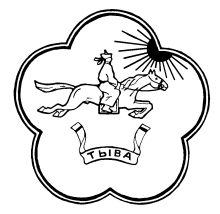 РЕСПУБЛИКА ТЫВА                668360 Республика Тыва     ТЫВА РЕСПУБЛИКАНЫНТЕС-ХЕМСКИЙ КОЖУУН          Тес-Хемский кожуун         ТЕС-ХЕМ КОЖУУННУНХУРАЛ ПРЕДСТАВИТЕЛЕЙ             с.Самагалтай                ТОЛЭЭЛЕКЧИЛЕР ХУРАЛЫ	     л.А.Ч.Кунаа 58, т.21576Решение № 7от «12» февраля 2019 г.                                                                    с. СамагалтайО внесении изменений в Положение о бюджетном процессе в муниципальном районе «Тес-Хемский кожуун Республики Тыва» Руководствуясь Бюджетным кодексом Российской Федерации и на основании протеста прокуратуры Тес-Хемского района, Хурал представителей муниципального района «Тес-Хемскийкожуун Республики Тыва» РЕШИЛ:1. Внести в Положения о бюджетном процессе в муниципальном районе «Тес-Хемский кожуун Республики Тыва», утвержденного Решением Хурала представителей муниципального района «Тес-Хемский кожуун Республики Тыва» от 20 июня 2016 года  № 28 (далее- Положение) следующие изменения:в пункте 3 статьи 13:абзац четвертый изложить в следующей редакции:«распределение бюджетных ассигнований по разделам, подразделам, целевым статьям, группам (группам и подгруппам) видов расходов либо по разделам, подразделам, целевым статьям (государственным (муниципальным) программам и непрограммным направлениям деятельности), группам (группам и подгруппам) видов расходов и (или) по целевым статьям (государственным (муниципальным) программам и непрограммным направлениям деятельности), группам (группам и подгруппам) видов расходов классификации расходов бюджетов на очередной финансовый год (очередной финансовый год и плановый период), а также по разделам и подразделам классификации расходов бюджетов в случаях, установленных соответственно Бюджетным Кодексом, законом Республики Тыва, муниципальным правовым актом Хурала представителей Тес-Хемского кожууна;»;в абзаце восьмой после после слов "расходов бюджета" дополнить словами "(без учета расходов бюджета, предусмотренных за счет межбюджетных трансфертов из других бюджетов бюджетной системы Российской Федерации, имеющих целевое назначение)";абзац девятый изложить в следующей редакции:«источники финансирования дефицита бюджета на очередной финансовый год (очередной финансовый год и плановый период);».Абзац третий в пункте 4 статьи 13 утратил силу - Федеральный закон от 30.09.2017 N 285-ФЗ.Абзац шестой статьи 14 изложить в следующей редакции:прогноз основных характеристик (общий объем доходов, общий объем расходов, дефицита (профицита) бюджета) бюджета на очередной финансовый год и плановый период либо утвержденный среднесрочный финансовый план.Пункт 4 статьи 13 дополнить абзацем следующего содержания:в случае утверждения решениемо бюджете распределения бюджетных ассигнований по муниципальным программам и непрограммным направлениям деятельности к проекту решения о бюджете представляются паспорта муниципальных программ (проекты изменений в указанные паспорта).2.   Настоящее решение опубликовать или обнародовать в установленном порядке.Глава -ПредседательХурала представителей муниципального района«Тес-Хемский кожуун Республики Тыва»                          Донгак Ч.Х.